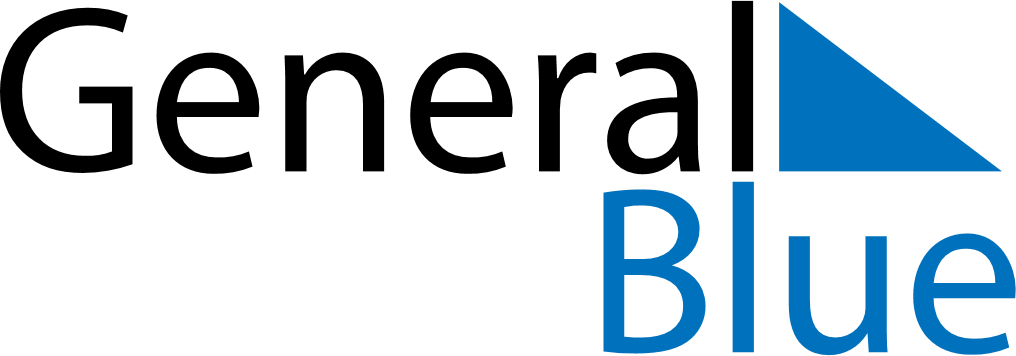 September 2024September 2024September 2024September 2024September 2024September 2024Billdal, Vaestra Goetaland, SwedenBilldal, Vaestra Goetaland, SwedenBilldal, Vaestra Goetaland, SwedenBilldal, Vaestra Goetaland, SwedenBilldal, Vaestra Goetaland, SwedenBilldal, Vaestra Goetaland, SwedenSunday Monday Tuesday Wednesday Thursday Friday Saturday 1 2 3 4 5 6 7 Sunrise: 6:13 AM Sunset: 8:11 PM Daylight: 13 hours and 57 minutes. Sunrise: 6:15 AM Sunset: 8:08 PM Daylight: 13 hours and 52 minutes. Sunrise: 6:17 AM Sunset: 8:05 PM Daylight: 13 hours and 47 minutes. Sunrise: 6:19 AM Sunset: 8:02 PM Daylight: 13 hours and 42 minutes. Sunrise: 6:21 AM Sunset: 8:00 PM Daylight: 13 hours and 38 minutes. Sunrise: 6:24 AM Sunset: 7:57 PM Daylight: 13 hours and 33 minutes. Sunrise: 6:26 AM Sunset: 7:54 PM Daylight: 13 hours and 28 minutes. 8 9 10 11 12 13 14 Sunrise: 6:28 AM Sunset: 7:51 PM Daylight: 13 hours and 23 minutes. Sunrise: 6:30 AM Sunset: 7:48 PM Daylight: 13 hours and 18 minutes. Sunrise: 6:32 AM Sunset: 7:46 PM Daylight: 13 hours and 13 minutes. Sunrise: 6:34 AM Sunset: 7:43 PM Daylight: 13 hours and 8 minutes. Sunrise: 6:36 AM Sunset: 7:40 PM Daylight: 13 hours and 3 minutes. Sunrise: 6:38 AM Sunset: 7:37 PM Daylight: 12 hours and 59 minutes. Sunrise: 6:40 AM Sunset: 7:34 PM Daylight: 12 hours and 54 minutes. 15 16 17 18 19 20 21 Sunrise: 6:42 AM Sunset: 7:32 PM Daylight: 12 hours and 49 minutes. Sunrise: 6:44 AM Sunset: 7:29 PM Daylight: 12 hours and 44 minutes. Sunrise: 6:47 AM Sunset: 7:26 PM Daylight: 12 hours and 39 minutes. Sunrise: 6:49 AM Sunset: 7:23 PM Daylight: 12 hours and 34 minutes. Sunrise: 6:51 AM Sunset: 7:20 PM Daylight: 12 hours and 29 minutes. Sunrise: 6:53 AM Sunset: 7:18 PM Daylight: 12 hours and 24 minutes. Sunrise: 6:55 AM Sunset: 7:15 PM Daylight: 12 hours and 19 minutes. 22 23 24 25 26 27 28 Sunrise: 6:57 AM Sunset: 7:12 PM Daylight: 12 hours and 15 minutes. Sunrise: 6:59 AM Sunset: 7:09 PM Daylight: 12 hours and 10 minutes. Sunrise: 7:01 AM Sunset: 7:06 PM Daylight: 12 hours and 5 minutes. Sunrise: 7:03 AM Sunset: 7:04 PM Daylight: 12 hours and 0 minutes. Sunrise: 7:05 AM Sunset: 7:01 PM Daylight: 11 hours and 55 minutes. Sunrise: 7:08 AM Sunset: 6:58 PM Daylight: 11 hours and 50 minutes. Sunrise: 7:10 AM Sunset: 6:55 PM Daylight: 11 hours and 45 minutes. 29 30 Sunrise: 7:12 AM Sunset: 6:52 PM Daylight: 11 hours and 40 minutes. Sunrise: 7:14 AM Sunset: 6:50 PM Daylight: 11 hours and 35 minutes. 